NVŠ keramikos būrelio „Molio fantazijos“ užsiėmimas su tėveliais tampa tradiciniuGruodžio mėnesio paskutinieji abiejų keramikos grupių „Molio fantazijos“ ir „Molio fantazijos mažiesiems“ užsiėmimai vyko kartu su tėveliais. Tėveliai pakviesti į bendras  veiklas jau ne pirmąjį kartą. Praeitais metais panašiu laiku vyko pirmasis susitikimas. Džiugu, kad tėveliai noriai įsijungė į veiklas.Užsiėmimo metu šeimos grupėse buvo lipdomas bendras darbas būsimai keramikos parodai. Vaikai kartu su mama ar tėveliu iš balto molio turėjo nulipdyti erdvinę formą bendrai kompozicijai bei dekoruoti pagal duotą pavyzdį. Komandoje su mama/ tėveliu darbas vyksta kiek kitaip, čia šeimos nariai bendrauja, dalinasi patirtimi, įspūdžiais, ir gaunamas vėlgi- netikėtas rezultatas.  Smagu, kad visi dirbo su užsidegimu, o užbaigę buvo patenkinti savo kūrybaKeramikos būrelio vadovė, laisvoji mokytoja Jūratė Pranciliauskienė                        2023-12-29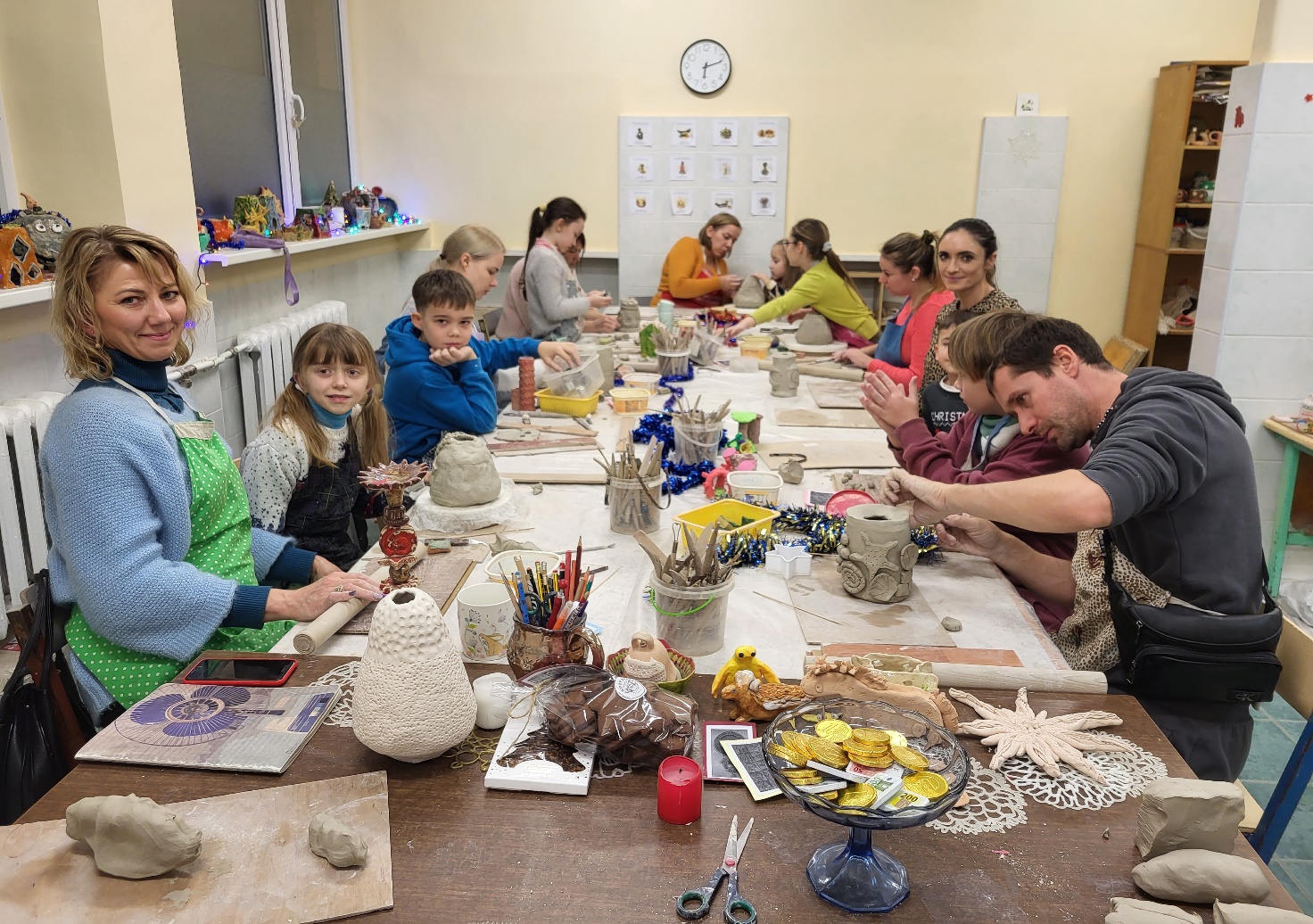 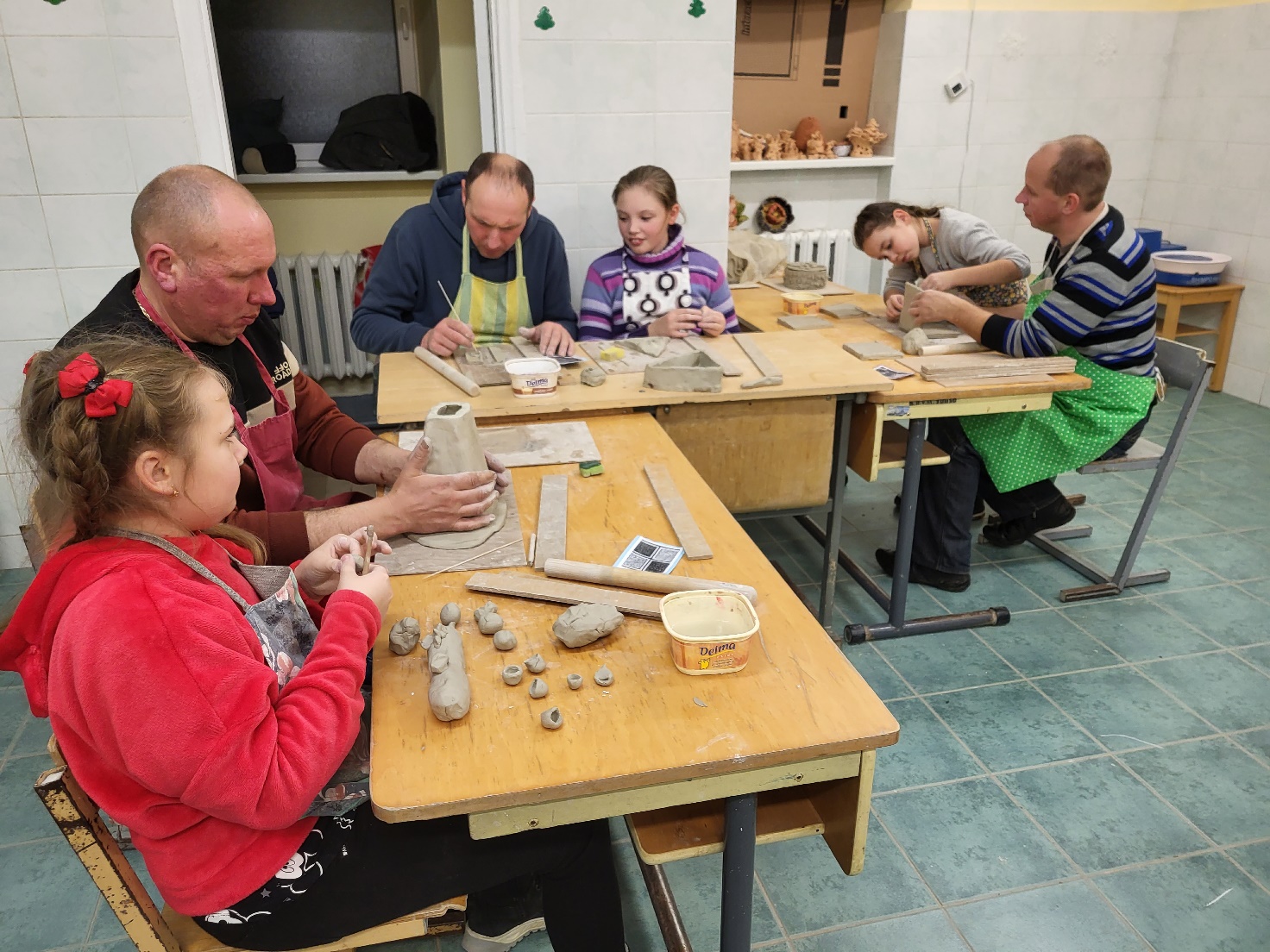 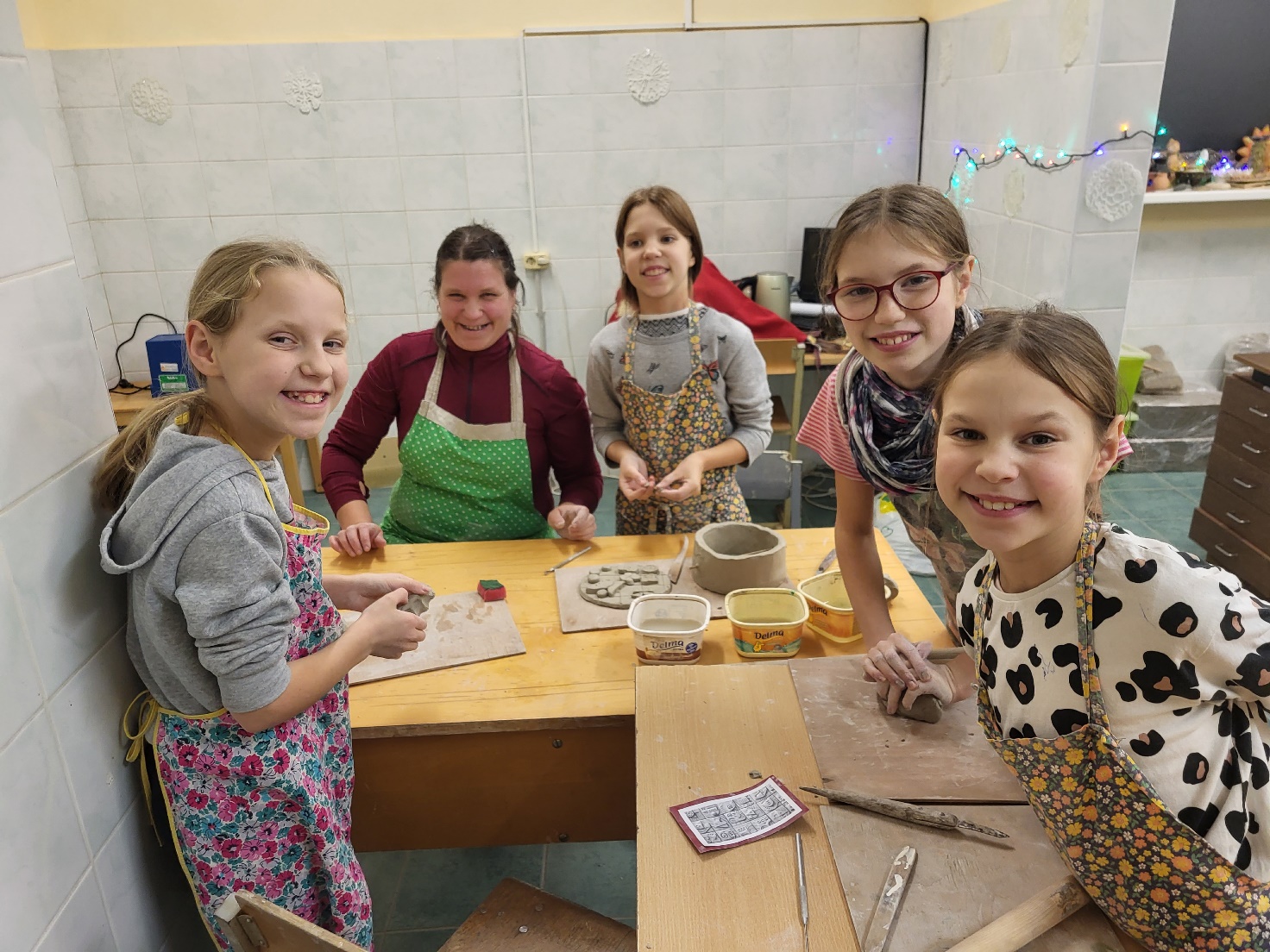 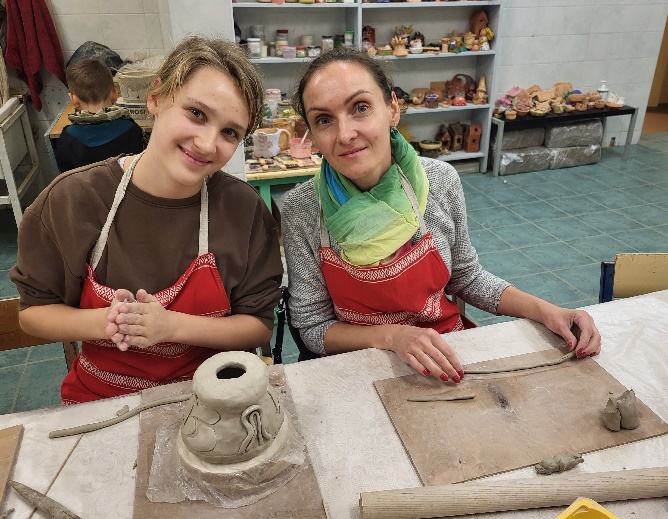 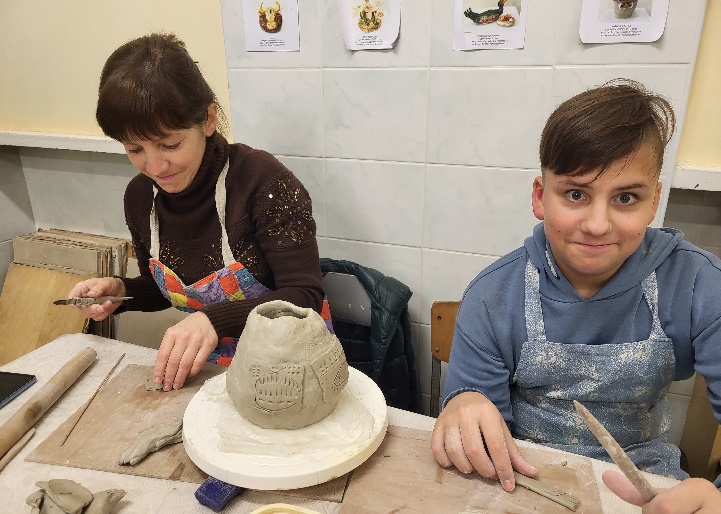 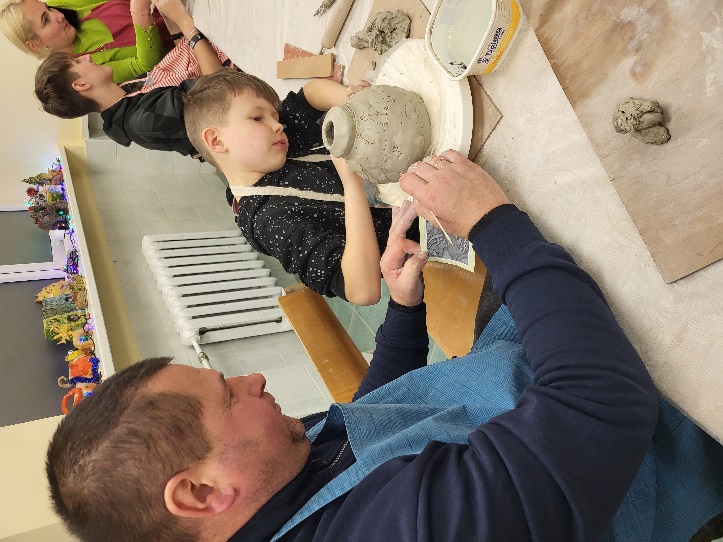 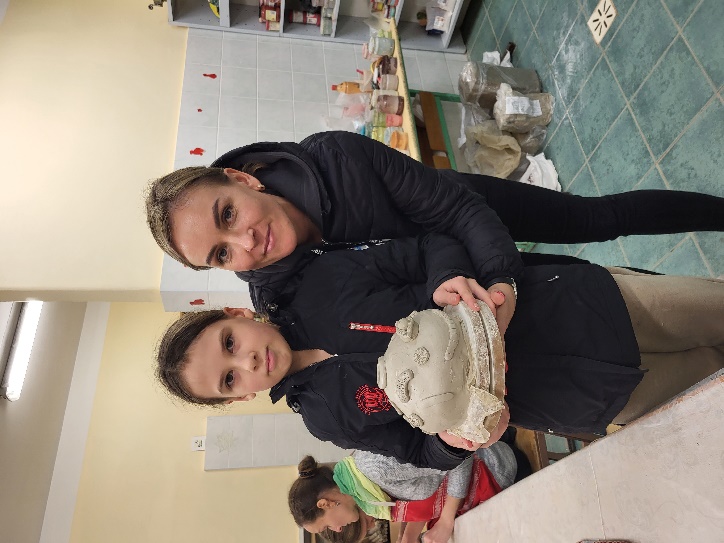 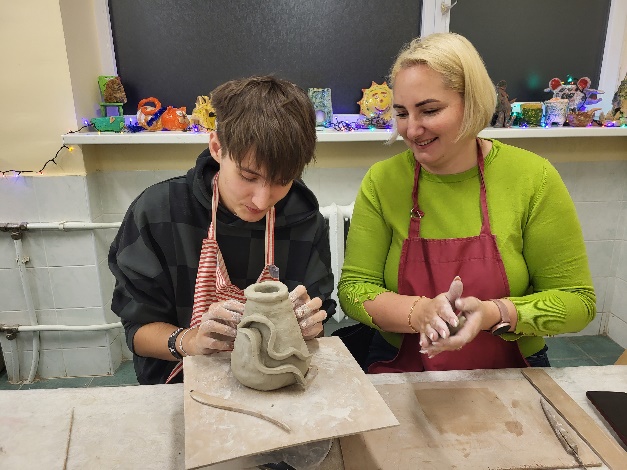 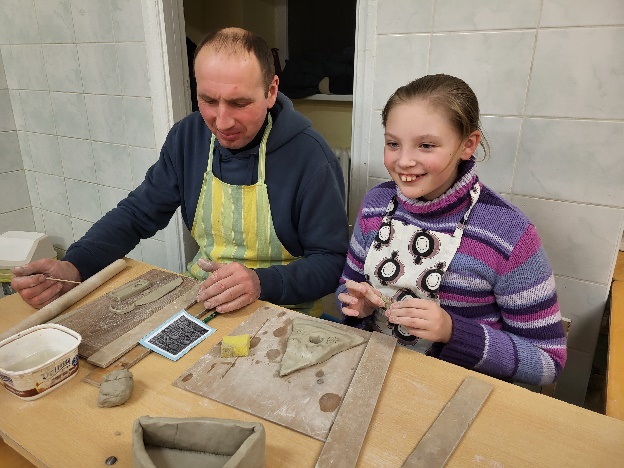 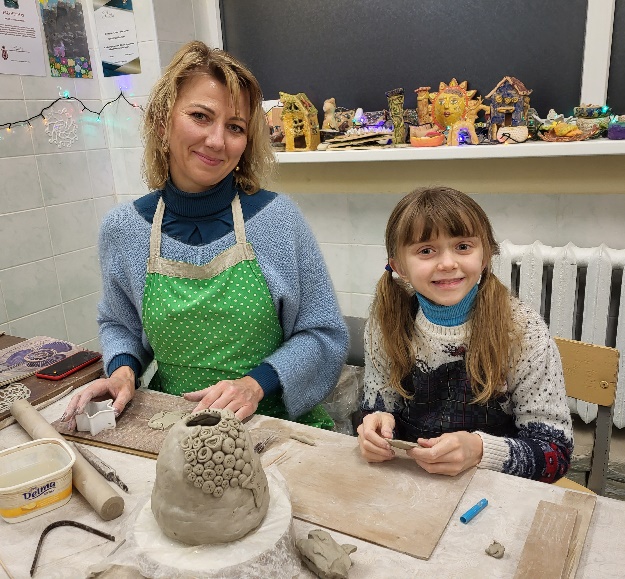 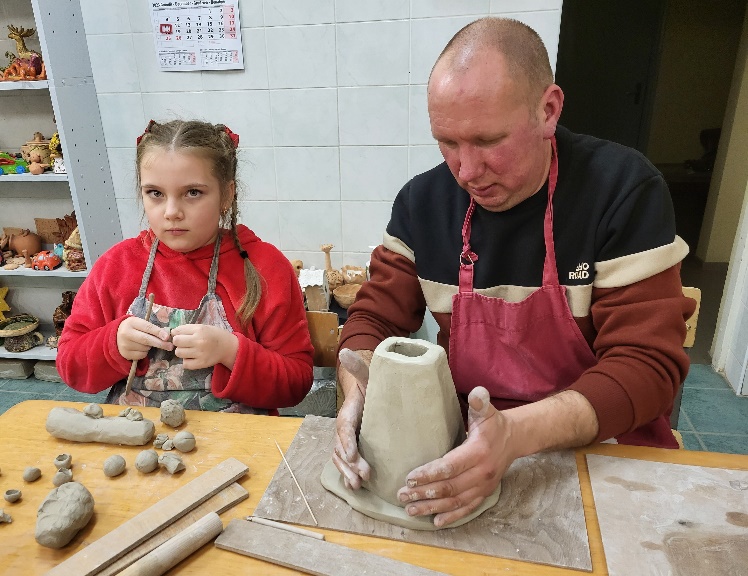 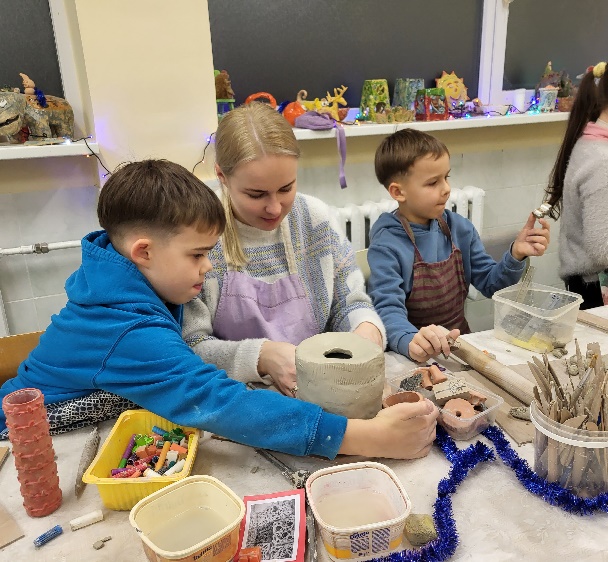 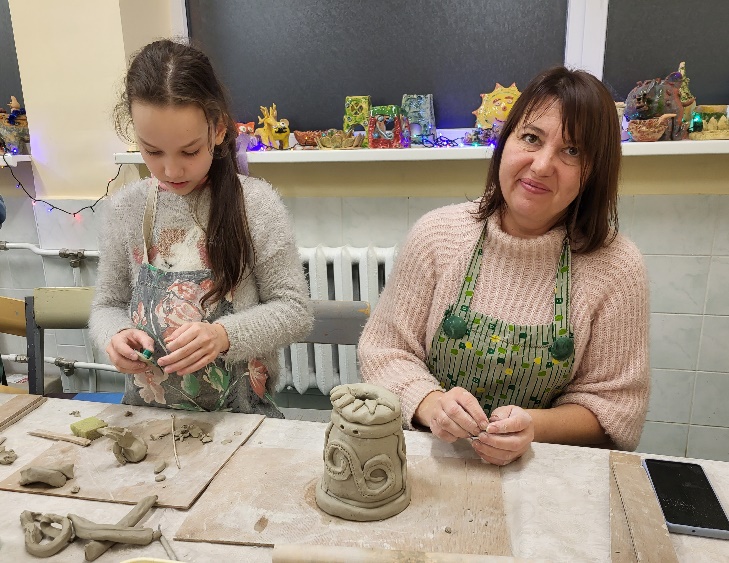 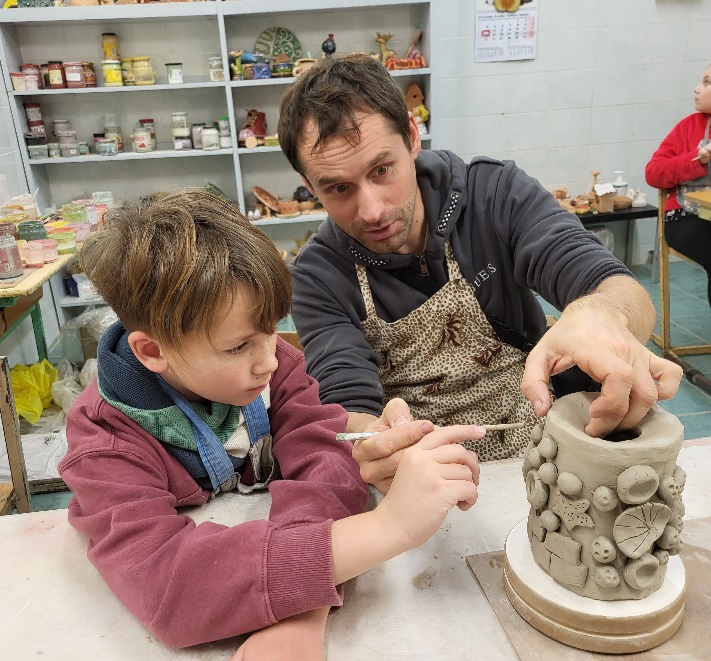 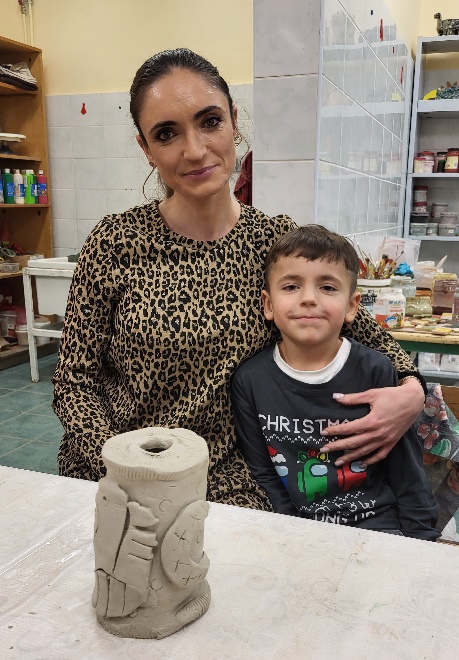 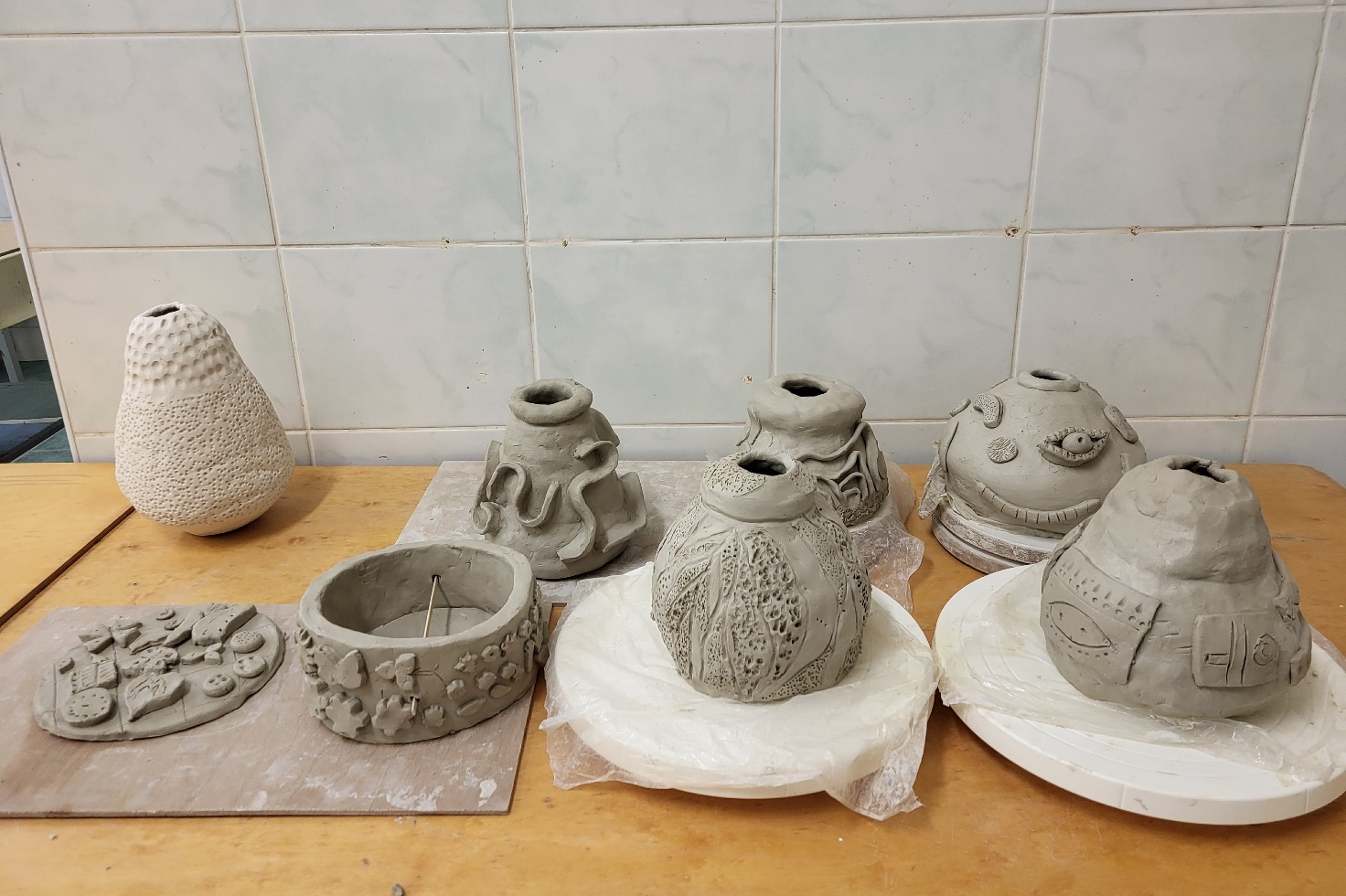 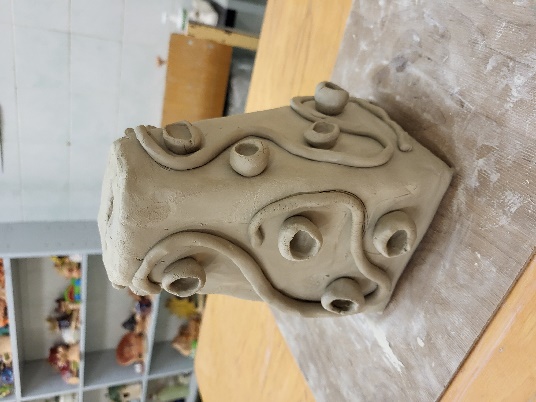 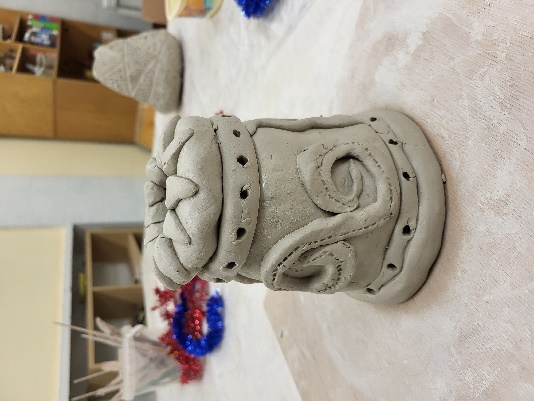 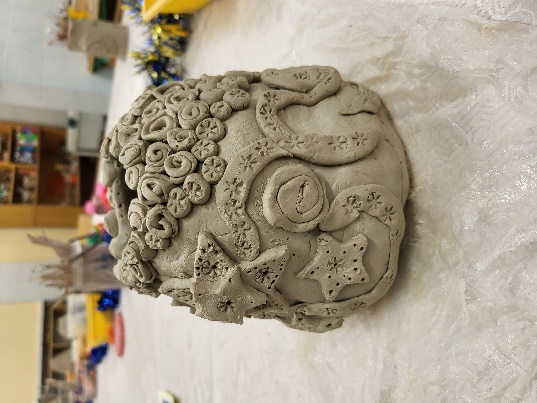 